Входная диагностическая работа по обществознанию.  9 класс      Цель:  выявить прочность усвоения ЗУН за курс 8 кл. по обществознанию.       Проверяемые знания и умения:Знание основных понятий и их характерных черт;Анализ, соотнесение и классификация определённых норм;Формулировка собственных суждений, выводов.Проверяемые элементы содержания:Общество и человек.Духовная сфера  Социальная сфера.Экономическая сфера.Материал составлялся на основе КИМ ОГЭ - 2019  и проекта КИМ  ОГЭ -2020 по обществознанию. Диагностическая работа рассчитана на 40 мин. Входная диагностическая работа по обществознанию 9 классВ-1Часть 11. Какие из перечисленных терминов используются при описании экономической сферы общества.Власть, собственность, мобильность, рынок, партия, религия, государство, мораль, нация.Выпишите соответствующие термины и раскройте смысл одного из них. Запишите развернутый ответ2.  Верны ли следующие суждения о деятельности?А. Деятельностью называют целенаправленную активность животных.Б. Деятельность человека направлена на удовлетворение его потребностей. 1) верно только А    2) верно только Б        3) верны оба суждения         4) оба суждения неверны3.   Общество в широком смысле слова означает1) естественную среду обитания человека    2) группу людей, объединённых общими интересами3) стадию исторического развития народа   4) всё человечество в прошлом, настоящем и будущем4. Анна Петровна активный и творческий человек. Она выступила инициатором проведения субботника в своем дворе. Это характеризует её как1) личность   2) администратора   3) интеллигентного человека       4) профессионала5. Существует несколько значений понятия «экономика». Что иллюстрирует экономику как  хозяйство?1) открытие сети продовольственных гипермаркетов2) объяснение причин роста инфляции3) расчёт показателей государственного бюджета4) прогнозирование спроса на товары6. В классе появился новый ученик, который стал претендовать на место лидера. Среди одноклассников возник конфликт: часть ребят поддержала новенького, часть –нет. Что поможет цивилизованно разрешить конфликтную ситуацию. Запишите цифры, под которыми указаны соответствующие позиции:1) сотрудничество двух лидеров2) стремление двух группировок  существовать изолировано3) Взаимный бойкот лидерами друг друга4) разговор лидеров, направленный на поиск компромисса5) обращение за помощью к посреднику в целях разрешения конфликта7. Ксения живёт с родителями и сестрой. Она учится в 5 классе. Сравните две малые группы: семью и школьный класс. Выберите и запишите в первую колонку таблицы порядковые номера черт сходства, а во вторую колонку — порядковые номера черт отличия:1) наличие особых норм поведения          2) личные контакты членов группы3) отношения родства                                 4) общий быт8. Учёные страны Z провели опрос группы граждан. Был задан вопрос: «Какой способ поведения в межличностном конфликте вы считаете наиболее эффективным?»Результаты опроса (в % от числа опрошенных) представлены в виде диаграммы.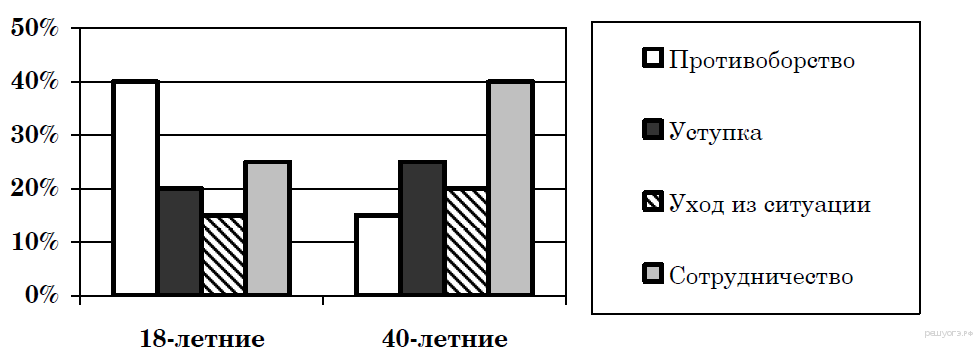 Найдите в приведённом списке выводы, которые можно сделать на основе диаграммы, и запишите цифры, под которыми они указаны.1) Большая доля 40-летних выбирает противоборство, чем уход из ситуации.2) Противоборство выбирает меньше 40-летних, чем 18-летних.3) Среди 18-летних сотрудничество более популярно, чем уход из ситуации.4) Одинаковые доли опрошенных обеих групп выбирают уступку как наиболее эффективный способ поведения в конфликте.5) Уход из ситуации наиболее популярен среди обеих групп опрошенных.9. Установите соответствие между примерами и видами потребностей: к каждому элементу, данному в первом столбце, подберите соответствующий элемент из второго столбца. Запишите в ответ цифры, расположив их в порядке, соответствующем буквам: 10. Составьте план текста.По мере превращения населения европейских стран из преимущественно сельского в городское изменялась и роль детей в обществе. Дети уже не выполняли в семье значимой экономической функции, потому что рабочее место сделалось отделённым от дома. С течением лет обязательное посещение школы, законы о детском труде и специальные юридические уложения, касавшиеся подростков, привели к тому, что понятие подростковый возраст укоренилось и стало реальной социальной категорией.В подростковый период у индивидов происходят изменения в росте и развитии, которые можно считать поистине революционными. После многих лет пребывания в положении младших и зависимых от взрослых они неожиданно сравниваются с ними по физическому сложению, росту и силе. Но основное содержание подросткового периода состоит в формировании достаточно устойчивой личности. В повседневной жизни люди вступают во взаимодействие друг с другом обычно на основании собственных представлений о других людях и самих себе. Поэтому для подростков поиск собственной личности приобретает особую остроту.В этот период перехода от детства к взрослости юным людям свойственно путать свои социальные роли, их представления о самих себе ещё недостаточно чётки. Несформировавшаяся личность влечёт подростков к поиску более надёжной опоры, вследствие чего они так подвержены влияниям извне и легко вступают во всяческие группировки, с головой бросаются в любовные приключения или общественные движения.Хотя средства массовой информации активно обсуждают противоречия между подростками и их родителями, проблема разрыва между поколениями представляется упрощённо. Исследования показывают, что и семья, и сверстники имеют одинаково важное воздействие на жизнь большинства подростков. Группа сверстников оказывает большее влияние в вопросах формирования музыкальных вкусов и личных пристрастий подростка. Члены семьи оказывают на подростка большее влияние, когда речь заходит о выборе профессии, жизненных целях и основных ценностях. Во многих случаях значительная часть молодых людей не видит причин проводить резкую границу между системой ценностей своих родителей и своих друзей-сверстников. Частично это может быть объяснено тем, что подростки интуитивно выбирают себе друзей, разделяющих взгляды, согласующиеся с взглядами членов их семей. 11. С опорой на текст и обществоведческие знания предположите, почему средства массовой информации активно обсуждают проблему разрыва между поколениями. Приведите три объяснения.Входная диагностическая работа по обществознанию 9 классВ -2Часть 11. Какие из перечисленных терминов используются при описании духовной  сферы общества.Власть, собственность, мобильность, рынок, партия, религия, государство, мораль, нация.Выпишите соответствующие термины и раскройте смысл одного из них. Запишите развернутый ответ2. Верны ли следующие суждения о налогах?А. Прямые налоги существуют в виде надбавок к цене определённых товаров.Б. К прямым налогам относят налог на имущество.1) верно только А     2) верно только Б      3) верны оба суждения    4) оба суждения неверны3. Под обществом в широком смысле понимают1) всё население Земли в прошлом, настоящем и будущем 2) единство живой и неживой природы3) весь мир в многообразии его форм и проявлений  4) определённый этап исторического развития4. Для характеристики личности прежде всего важны такие качества, как:1) цвет глаз и волос,                                   2) расовая принадлежность,  3) особенности физического строения,    4) способность общаться5. Существует несколько значений понятия «экономика». Что иллюстрирует экономику как науку?1) продажа продукции фермерских хозяйств       2) выявление факторов роста спроса на услуги3) оказание населению бытовых услуг                 4) биржевые торги акциями предприятий6. В стране Х активно развивается крупное машинное производство, растут города. Работники добились от правительства принятия справедливого законодательства о труде. Какие признаки подтверждают наличие в стране Х рыночной экономики? Запишите цифры, под которыми они указаны.1) В стране Х существуют различные формы собственности, включая частную и государственную.2) Сельское хозяйство производит широкий ассортимент продукции на экспорт3) Собственниками земли, предприятий являются частные лица.4) Промышленное производство растет быстрыми темпами.5) Валюта страны Х высоко ценится на международном валютном рынке.7. Учитель, раскрывая сущность человека, охарактеризовал черты, которые являются схожими у человека и других живых существ, и черты, которые отличают человека от других живых существ. Выберите и запишите в первую колонку таблицы порядковые номера черт сходства, а во вторую колонку — порядковые номера черт отличия:1) приспособление к условиям окружающей среды2) способность к выдвижению целей и задач деятельности3) инстинкты и рефлексы4) сознание и речь8. Социологи провели опрос совершеннолетних граждан города Z. Им задавали вопрос: «Какой из способов разрешения социальных конфликтов наиболее эффективный? ».Результаты опроса представлены в виде диаграммы.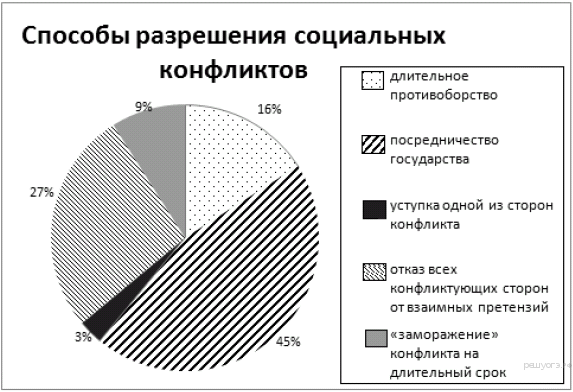 Найдите в приведённом списке выводы, которые можно сделать на основе диаграммы, и запишите цифры, под которыми они указаны.1) Примерно половина респондентов считает, что посредничество государства наиболее эффективно для разрешения конфликта.2) Абсолютное большинство - 97% не считают уступку эффективным средством разрешения конфликтов.3) Отказ всех конфликтующих сторон от взаимных претензий считают менее эффективным, чем длительное противоборство в конфликте.4) Только 3% респондентов верят в то, что уступки одной из сторон могут помочь в разрешении социального конфликта.5) Самым эффективным способом разрешения социальных конфликтов опрошенные считают отказ от взаимных претензий.9. Установите соответствие между примерами и видами экономического продукта: к каждому элементу, данному в первом столбце, подберите соответствующий элемент из второго столбца.10. Составьте план текста. 50−70-е гг. XX в. государственное вмешательство в экономику в странах Европы и США носило всеобъемлющий характер. Надо было восстанавливать разрушенное войной хозяйство, наращивать экономический потенциал, усиливать конкурентоспособность своих стран.В этот период возник значительный государственный сектор — на основе национализации ряда отраслей хозяйства или создания государственных предприятий в ведущих отраслях экономики. Увеличивалась доля государственных расходов и налогов.В основе этого роста лежало увеличение социальных расходов (создание современной системы социального страхования и помощи нуждающимся). Были приняты важные законодательные нормы, касающиеся минимальной зарплаты, условий найма и увольнения работников, техники безопасности на предприятиях. Это стало основанием для того, чтобы называть государство с такой системой социальной поддержки «государством благосостояния», а саму рыночную систему — «социально ориентированной экономикой».Важнейшую роль стала играть макроэкономическая политика — политика общеэкономического регулирования, призванная стабилизировать экономику, избавить ее от кризисов и инфляции, поддержать высокие темпы роста и занятости. В соответствии с идеями Дж. Кейнса и его последователей для ее осуществления использовался государственный бюджет, а также денежно-кредитный механизм. С их помощью правительства стремились управлять спросом — расширять его в условиях экономического спада и ограничивать в условиях подъема и угрозы развития инфляции.11.  Какими способами создавался государственный сектор экономики? Назовите два способа. Подкрепите каждый из них примером.Входная диагностическая работа по обществознанию 9 классВ-3Часть 11. Какие из перечисленных терминов используются при описании социальной сферы общества.Власть, собственность, мобильность, рынок, партия, религия, государство, мораль, нация.Выпишите соответствующие термины и раскройте смысл одного из них. Запишите развернутый ответ2. Верны ли следующие суждения о деятельности человека?А. Изучение школьного курса физики является примером познавательной деятельности.Б. Деятельность предполагает сознательную активность человека.1) верно только А      2) верно только Б      3) верны оба суждения      4) оба суждения неверны3. Какой пример иллюстрирует влияние природных факторов на жизнь общества?1) разрушение ураганом домов в посёлке        2) осушение болот под строительство автодороги3) загрязнение воздуха выхлопными газами   4) изучение экологии школьниками4. Леонид занимается в секции фигурного катания, художественной школе, много читает и очень любит играть с младшими братом и сестрой. Обогащая таким образом собственный социальный опыт, Леонид становится 1) гражданином        2) личностью              3) работником                4) индивидом5. Какой тип общества характеризуют следующие признаки: быстрые темпы развития машиностроения, образование монополий?1) традиционное,    2) постиндустриальное,     3) информационное,    4) индустриальное.6. Альбина работает менеджером среднего звена. Часть своих сбережений она разместила на банковском депозите. Комнату в своей квартире она сдала внаём через агентство недвижимости. Альбина взяла кредит на покупку автомобиля. Что из перечисленного относится к доходам Альбины? Запишите цифры, под которыми они указаны. 1) коммунальные платежи 2) транспортный налог 3) заработная плата 4) арендная плата за сдачу в наём комнаты 5) проценты по вкладу 6) проценты по кредиту 7. В приведенном списке указаны черты сходства класса и нации и отличия класса от нации. Выберите и запишите в первую колонку таблицы порядковые номера черт сходства, а во вторую колонку — порядковые номера черт отличия:1) занимает определенное место в системе производства 2) складывается под влиянием объективных факторов 3) относится к большим социальным группам4) принадлежность характеризует прирожденный статус личности8. Учёные страны Z провели опрос группы граждан. Был задан вопрос: «Какой способ поведения в межличностном конфликте вы считаете наиболее эффективным?»Результаты опроса (в % от числа опрошенных) представлены в виде диаграммы.Найдите в приведённом списке выводы, которые можно сделать на основе диаграммы, и запишите цифры, под которыми они указаны.1) Большая доля 40-летних выбирает противоборство, чем уход из ситуации.2) Противоборство выбирает меньше 40-летних, чем 18-летних.3) Среди 18-летних сотрудничество более популярно, чем уход из ситуации.4) Одинаковые доли опрошенных обеих групп выбирают уступку как наиболее эффективный способ поведения в конфликте.5) Уход из ситуации наиболее популярен среди обеих групп опрошенных.9. Установите соответствие между видами деятельности и их примерами: к каждой позиции, данной в первом столбце, подберите соответствующую позицию из второго столбца. ПРИМЕРЫ ВИДЫ ДЕЯТЕЛЬНОСТИ А) Изучение темы «Логарифмы» по алгебре                                        1) МатериальнаяБ) Строительство дома                                                                            2) ДуховнаяВ) Проведение викторины по прочитанной книге                               3) ПознавательнаяГ) Оформление класса для проведения праздника Д) Посещение художественной галереи Запишите в ответ цифры, расположив их в порядке, соответствующем буквам: 10. Составьте план.Любая концепция человека исходит из наличия в нём природного и разумного. С этим связано различие дисциплин, изучающих человека. Разумная сторона исследуется философией и другими гуманитарными дисциплинами, а животная — биологией, медициной и другими науками.Целостный образ человека складывается как сумма этих познаний. Но две стороны человеческой природы расцениваются далеко не как равные. Согласно философии, только разум является определяющим в человеке, ибо подчиняет страсти души и контролирует телесное поведение. Биология, наоборот, объявляет главной другую половину, считает человека высшим животным, разум которого генетически зависит от природы...Однако и философия, и религия, и биология одинаково возвышают человека над остальной природой и признают, хотя и по разным основаниям, его принципиальное своеобразие. Таким образом, проблема состоит не в том, чтобы примирить эти подходы путём простого суммирования накопленных ими знаний, а в том, чтобы выйти на новое определение человека и вписать его в природу без того, чтобы переоценивать его своеобразие: человек противостоит остальной природе не как житель иного, высшего мира, а как существо, в котором осуществляется план самой природы.11. Автор пишет, что человек противостоит остальной природе не как житель иного, высшего мира, а как существо, в котором осуществляется план самой природы. Какая глобальная проблема порождается деятельностью человека, в основе которой лежит убеждение, что люди могут распоряжаться природой как существа иного, высшего мира? Приведите любые два примера решения современным обществом этой проблемы и объясните, как каждый из приведённых вами примеров иллюстрирует преодоление человечеством подобного подхода к природе Итого 20 балловЗУН ЗаданияУмение раскрывать смысл ключевых понятий Ч1, задание 1Умение характеризовать социальные свойства человека, особенности его взаимодействия с другими людьми, характерные признаки основных сфер жизни общества Ч1, задания 2-5Умение описывать основные социальные объекты, явления, процессы Ч1,задание 6Умение сравнивать социальные объекты, явления, процессы (Ч1, задание 7Умение переводить социальную информацию из одной знаковой системы в другую  Ч 1, задание 8Умение классифицировать социальные объекты, явления и процессыЧ1: задание 9Умение работать с информационным источником. Задание 10-11Черты сходстваЧерты сходстваЧерты отличияЧерты отличияПРИМЕРЫВИДЫ ПОТРЕБНОСТЕЙА) отдых и сонБ) общение с друзьямиВ) реализация своих потребностейГ) самосохранениеД) карьерный рост1) биологические2) социальныеАБВГДЧерты сходстваЧерты сходстваЧерты отличияЧерты отличияПРИМЕРЫВИДЫ ЭКОНОМИЧЕСКОГО ПРОДУКТАА) стрижка волос в салоне красотыБ) стиральная машинкаВ) организация туристической поездкиГ) гоночный автомобильД) пара обуви Запишите в ответ цифры, расположив их в порядке, соответствующем буквам: 1) товар2) услугаЧерты сходстваЧерты сходстваЧерты отличияЧерты отличияАБВГД1 вариант2 вариант3 вариант1Собственность, рынокРелигия, моральМобильность, нация2 222313411141421512416145133452712341324231428231242349. 1221221211313222101) превращение подростков в реальную социальную категорию;2) содержание подросткового периода;3) проблемы несформировавшейся личности;4) влияние сверстников и членов семьи на подростка.1) причины государственного вмешательства в экономику в 50−70 гг. XX в.2) возникновение значительного государственного сектора;3) причины роста государственного вмешательства в экономику;4) роль макроэкономической политики.1) Различные дисциплины, изучающие человека.2) Понимание сущности разума биологией и философией.3) Необходимость определить место и роль человека в природе.211.1) значимость для общества проблемы формирования личности подростков;2) общество волнует проблема негативного влияния извне на подростков;3) в современном обществе приобрели особую остроту различные системы ценностей подростков и взрослых.1) национализация ряда отраслей хозяйства (примеры: национализация добычи земляного масла в Мексике в 1938 г. правительством Ласаро Карденаса; национализация ряда отраслей промышленности в Англии в 1940-х годах; национализация Суэцкого канала правительством Египта в 1956 г.);2) создание государственных предприятий в ведущих отраслях экономики (пример: Газпром в России).1. Названа проблема: экологическая.2. Приведены два примера с объяснениями, например:а) В современном мире активно действуют различные международные организации, целью которых является защита диких животных от истребления человеком. Деятельность таких организаций основывается на убеждении, что человек не имеет права истреблять другие живые существа ради собственного удовольствия и развлечения.б) Во многих странах законодательством предусмотрено установление очистных сооружений на промышленных предприятиях, что снижает загрязнение человеком окружающей среды. Данные законы основаны на представлениях, что деятельность человека не должна наносить ущерба окружающей среде, разрушать природу.2